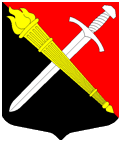 АДМИНИСТРАЦИЯМуниципальное образование Тельмановское сельское поселение Тосненского района Ленинградской областиП О С Т А Н О В Л Е Н И Е «18» мая 2021 г.									   	№ 89Об утверждении положения о порядке регистрации трудовых договоров и фактов прекращения трудовых договоров работников с работодателями - физическими лицами, не являющимися индивидуальными предпринимателямиВ соответствии с Федеральными законами от 06.10.2003 № 131-ФЗ «Об общих принципах организации местного самоуправления в Российской Федерации», со статьями 303, 307 Трудового кодекса РФ, положениями устава муниципального образования Тельмановское сельское поселение Тосненского района Ленинградской областиадминистрация муниципального образования Тельмановское сельское поселение Тосненского района Ленинградской областиПОСТАНОВЛЯЕТ1. Утвердить положение о порядке регистрации трудовых договоров и фактов прекращения трудовых договоров работников с работодателями - физическими лицами, не являющимися индивидуальными предпринимателями согласно Приложению. 2. Настоящее постановление вступает в силу с момента его официального опубликования. 3. Контроль за исполнением настоящего постановления возложить на заместителя главы администрации муниципального образования Тельмановское сельское поселение Тосненского района Ленинградской области – Крюкову Оксану Алексеевну.Глава администрации								  С. А. ПриходькоПриложение к постановлению администрации муниципального образования Тельмановское сельское поселение Тосненского района Ленинградской области от 18.05.2021г. №89
Положение о порядке регистрации трудовых договоров и фактов прекращения
трудовых договоров работников с работодателями - физическими лицами, не
являющимися индивидуальными предпринимателями1. Общие положенияРаботодатель - физическое лицо, не являющийся индивидуальным предпринимателем (далее – работодатель), проживающий на территории муниципального образования Тельмановское сельское поселение Тосненского района Ленинградской области в течение семи рабочих дней с момента заключения с работником трудового договора обязан направить документы для его регистрации в администрацию. муниципального образования Тельмановское сельское поселение Тосненского района Ленинградской области (далее – администрация), установленные в абзаце 1 пункта 2.2 настоящего Положения.Работодатель при прекращении трудового договора, указанного в пункте 1.1. настоящего Положения, в течение семи рабочих дней с момента его прекращения обязан направить в администрацию документы, установленные в абзаце 2 пункта 2.2 настоящего Положении, для регистрации факта прекращения указанного договора.Регистрация трудового договора, заключенного с работником, факта прекращения данного зарегистрированного трудового договора осуществляется в уведомительном порядке.При регистрации трудового договора, заключенного с работником, факта прекращения данного зарегистрированного трудового договора администрация обеспечивает конфиденциальность персональных данных в соответствии с требованиями законодательства.Порядок представления информации о регистрации трудовых договоров, фактов прекращения трудовых договоров предоставляется в соответствии с требованиями законодательства.2. Процедура регистрации трудовых договоров и фактов прекращения
трудовых договоров работников с работодателями - физическими лицами, не
являющимися индивидуальными предпринимателямиДокументы для регистрации трудового договора, заключенного с работником, факта прекращения данного зарегистрированного трудового договора работодателем или уполномоченным им лицом, действующим на основании доверенности (далее – уполномоченное лицо) представляются в администрацию.Для регистрации трудового договора, заключенного с работником, работодатель (уполномоченное лицо) в администрацию представляет Уведомление о заключении трудового договора (приложение 1) с приложением одного экземпляра трудового договора, либо его копии.Для регистрации факта прекращения зарегистрированного трудового договора с работником работодатель (уполномоченное лицо) в администрацию представляет Уведомление о факте прекращения (расторжения) трудового договора (приложение 2), с указанием оснований, установленных Трудовым кодексом Российской Федерации, либо дополнительных оснований, установленных в трудовом договоре, заключенном с работником.В случае если для регистрации трудового договора, заключенного с работником, факта прекращения данного зарегистрированного трудового договора представлены документы с нарушением требований пункта 2.2 настоящего Положения администрация в десятидневный срок уведомляет работодателя о необходимости представить недостающие сведения. В этом случае регистрации трудового договора, заключенного с работником, факта прекращения зарегистрированного трудового договора осуществляется после предоставления недостающих сведений.Не допускается отказ в регистрации трудового договора, заключенного с работником, по причине его несоответствия трудовому законодательству, а также отказ в регистрации факта прекращения данного зарегистрированного трудового договора по причине несоблюдения сторонами данного трудового договора трудового законодательства при его прекращении.Документы, указанные в пункте 2.2 настоящего положения, могут быть представлены в администрацию при личной явке, либо направлены почтовой связью.2.5 Регистрация трудового договора, заключенного с работником, факта прекращения (расторжения) данного зарегистрированного трудового договора администрацией осуществляется путем занесения сведений о трудовом договоре, заключенном с работником, факте прекращения данного зарегистрированного трудового договора в журнал регистрации трудовых договоров в течение 3 (трех) рабочих дней с момента поступления документов, указанных в пункте 2.2. настоящего Положения.В журнале регистрации трудовых договоров указываются: в случае регистрации трудового договора - дата поступления трудового договора на регистрацию, дата его заключения, данные сторон трудового договора, место работы или выполняемые функции, срок действия трудового договора; в случае факта прекращения (расторжения) данного зарегистрированного трудового договора - дата прекращения трудового договора, основание прекращения трудового договора.Уведомить о возникновении (заключении) трудового договора с работодателем, либо о факте прекращения трудового договора с работодателем может работник, либо его представитель по доверенности.В случае смерти работодателя или отсутствия сведений о месте его пребывания в течение двух месяцев, иных случаях, не позволяющих продолжать трудовые отношения и исключающих возможность регистрации факта прекращения трудового договора, работник имеет право в течение одного месяца обратиться в администрацию для регистрации факта прекращения этого трудового договора. Приложение № 1Главе администрации
____________________________________________________________________________________От Ф.И.О.__________________________________зарегистрированного по адресу:____________________________________(указывается место жительства в соответствии с регистрацией)Телефон_______________________УВЕДОМЛЕНИЕ О ЗАКЛЮЧЕНИИ ТРУДОВОГО ДОГОВОРА, ЗАКЛЮЧЕННОГО РАБОТОДАТЕЛЕМ - ФИЗИЧЕСКИМ ЛИЦОМ, НЕ ЯВЛЯЮЩИМСЯ ИНДИВИДУАЛЬНЫМ ПРЕДПРИНИМАТЕЛЕМ, С РАБОТНИКОМУведомляю, что мной _____________________________________________________________________________________________(фамилия, имя, отчество (полностью) работодателя)_____________________________________________________________________________________________
(адрес места жительства)Заключен трудовой договор, с работником_____________________________________________________________________________________________
(реквизиты договора (при наличии) (фамилия, имя, отчество (полностью) работника)Для регистрации трудового договора мной представляются экземпляр трудового договора (копии трудового договора).__________________________                                  ______________________                                    дата подачи уведомления                                                                    подпись                                             расшифровка подписиПриложение № 2Главе администрации
____________________________________________________________________________________От Ф.И.О.__________________________________зарегистрированного по адресу:____________________________________(указывается место жительства в соответствии с регистрацией)Телефон:УВЕДОМЛЕНИЕ О ПРЕКРАЩЕНИИ ТРУДОВОГО ДОГОВОРА, ЗАКЛЮЧЕННОГО РАБОТОДАТЕЛЕМ - ФИЗИЧЕСКИМ ЛИЦОМ, НЕ ЯВЛЯЮЩИМСЯ ИНДИВИДУАЛЬНЫМ ПРЕДПРИНИМАТЕЛЕМ, С РАБОТНИКОМУведомляю, что трудовой договор (реквизиты договора (при наличии), заключенный мной,_____________________________________________________________________________________________,(фамилия, имя, отчество (полностью) работодателя или работника)место жительства (в соответствии с регистрацией):_____________________________________________________________________________________________
(адрес места жительства)с работником (работодателем) ________________________________________________________________________________расторгнут                                 (фамилия, имя, отчество (полностью) работника или работодателя)Основание прекращения трудового договора: ___________________________________________________________________________________________________________________                      ______________________              _________________________   дата подачи уведомления                                                     подпись                                             расшифровка подписи